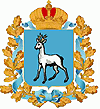 ИЗБИРАТЕЛЬНАЯ КОМИССИЯ САМАРСКОЙ ОБЛАСТИПОСТАНОВЛЕНИЕ10 апреля 2015 года                                                                     № 169/1242-5г. СамараОб областном конкурсе творческих работ «Выборы глазами молодых и будущих избирателей»В соответствии со Сводным планом основных мероприятий по повышению правовой культуры избирателей (участников референдума), обучению организаторов выборов и референдумов, совершенствованию и развитию избирательных технологий в Самарской области на 2015 год, утвержденным постановлением Избирательной комиссии Самарской области от 11.12.2014                № 164/1185-5», Избирательная комиссия Самарской области ПОСТАНОВИЛА:Провести в период с 1 мая по 1 декабря 2015 года областной конкурс творческих работ «Выборы глазами молодых и будущих избирателей».Утвердить Положение об областном конкурсе творческих работ «Выборы глазами молодых и будущих избирателей» согласно приложению № 1            к настоящему постановлению.Утвердить состав конкурсной комиссии по подведению результатов областного конкурса творческих работ «Выборы глазами молодых и будущих избирателей» согласно приложению № 2 к настоящему постановлению.Финансирование расходов, связанных с проведением областного конкурса творческих работ «Выборы глазами молодых и будущих избирателей», осуществить за счет денежных средств федерального бюджета, выделенных Центральной избирательной комиссией Российской Федерации на проведение мероприятий по повышению правовой культуры избирателей (участников референдума), обучению организаторов выборов и референдумов, совершенствованию и развитию избирательных технологий в Самарской области на 2015 год.Контроль за исполнением настоящего постановления возложить на заместителя председателя Избирательной комиссии Самарской области А.Н.Солдатова.Направить настоящее постановление в территориальные избирательные комиссии Самарской области для обеспечения проведения территориального этапа областного конкурса творческих работ «Выборы глазами молодых и будущих избирателей».7. Разместить настоящее постановление на официальном сайте Избирательной комиссии Самарской области в информационно-телекоммуникационной сети «Интернет».Приложение № 1к постановлению Избирательной комиссии Самарской области от 10.04.2015 № 169/1242-5ПОЛОЖЕНИЕоб областном конкурсе творческих работ «Выборы глазами молодых и будущих избирателей»Областной конкурс творческих работ «Выборы глазами молодых и будущих избирателей» (далее – Конкурс) проводится в рамках Сводного плана основных мероприятий по повышению правовой культуры избирателей (участников референдума), обучению организаторов выборов и референдумов, совершенствованию и развитию избирательных технологий в Самарской области на 2015 год, утвержденного постановлением Избирательной комиссии Самарской области от 11.12.2014 № 164/1185-5.Организатором Конкурса является Избирательная комиссия Самарской области (далее – Комиссия). Территориальные и участковые избирательные комиссии, Молодежная избирательная комиссия Самарской области оказывают Комиссии необходимое содействие в организации и проведении Конкурса.Проведение Конкурса в 2015 году тематически посвящается выборам депутатов представительных органов муниципальных образований Самарской области, проводящимся в единый день голосования 13 сентября 2015 года.Общие положения1.1. Основными целями и задачами Конкурса являются:распространение в молодежной среде представления об эффективности и демократичности избирательной системы современной России;формирование у молодежи активной жизненной позиции, готовности участвовать в общественной и политической жизни страны;повышение доверия молодых избирателей к институту выборов;распространение в молодежной среде знаний об избирательных правах граждан;повышение значимости выборов в глазах молодых избирателей;поиск нестандартных идей, способных эффективно воздействовать на электоральную активность.1.2. Организаторы оставляют за собой право выставочной демонстрации и некоммерческой публикации присланных на Конкурс работ.2. Номинации конкурсаПлакат.Рисунок.Фотография.Сочинение.Авторское стихотворение.Проблемное эссе.3. Требования к работам, представляемым на Конкурс3.1. Требования к работам, представляемым на Конкурс в номинации «Плакат».Для участия в Конкурсе принимаются авторские плакаты, выполненные в соответствии с тематикой Конкурса в любой технике изобразительного искусства (графика, компьютерная графика, граффити, смешанные техники, коллаж и т.д.) и любыми материалами (тушь, гуашь, акварель, пастель и т.д.) на бумаге (картоне) формата от А3 до А1.3.2. Требования к работам, представляемым на Конкурс в номинации «Рисунок».Для участия в Конкурсе принимаются авторские работы, выполненные в соответствии с тематикой Конкурса в любой технике изобразительного искусства (графика, живопись и т.д.) на бумаге (картоне) формата от А4 до А1.3.3. Требования к работам, представляемым на Конкурс в номинации «Фотография».Для участия в Конкурсе принимаются фотографии размером 20смх30см, выполненные в соответствии с тематикой Конкурса. Объем материала по данной номинации не ограничен. К конкурсному материалу прилагается его электронный вариант на CD-диске. 3.4. Требования к работам, представляемым на Конкурс в номинации «Сочинение».Для участия в Конкурсе принимаются авторские сочинения, выполненные в соответствии с тематикой Конкурса (максимальный объем – 3 страницы печатного текста формата А4, шрифт – Times New Roman, размер шрифта – 14 кегель, полуторный междустрочный интервал, поля – по 2 см с каждой стороны). Конкурсный  материал подается в печатном виде с приложением его электронного варианта на CD-диске.3.5. Требования к работам, представляемым на Конкурс в номинации «Авторское стихотворение».Для участия в Конкурсе принимаются стихотворения собственного сочинения, выполненные в соответствии с тематикой Конкурса (максимальный объем – 3 страницы печатного текста формата А4, шрифт – Times New Roman, размер шрифта – 14 кегель, полуторный междустрочный интервал, поля – по 2 см с каждой стороны). Конкурсный  материал подается в печатном виде с приложением его электронного варианта на CD-диске.3.6. Требования к работам, представляемым на Конкурс в номинации «Проблемное эссе».Для участия в Конкурсе принимаются эссе, выполненные в соответствии с тематикой Конкурса (максимальный объем – 3 страницы печатного текста формата А4, шрифт – Times New Roman, размер шрифта – 14 кегель, полуторный междустрочный интервал, поля – по 2 см с каждой стороны). Конкурсный  материал подается в печатном виде с приложением его электронного варианта на CD-диске.3.7. Работы, представляемые на Конкурс в номинациях «Плакат», «Рисунок» или «Фотография», должны иметь этикетаж, содержащий информацию об авторе работы, ее названии, об образовательном учреждении и педагоге, оформленный в соответствии с  приложением № 1 к настоящему Положению. 3.8. Работы, представляемые на Конкурс в номинациях «Сочинение», «Авторское стихотворение» или «Проблемное эссе», должны иметь титульный лист, содержащий информацию об авторе работы, ее названии, об образовательном учреждении и педагоге, оформленный в соответствии с приложением № 2 к настоящему Положению.3.9. Подача работы на Конкурс оформляется заявкой, оформленной в соответствии с приложением № 3 к настоящему Положению.3.10. Конкурсные работы не должны содержать признаки предвыборной агитации. Работы, содержащие признаки предвыборной агитации, конкурсной комиссией не рассматриваются.3.11. Поданные на Конкурс работы не возвращаются и не рецензируются.3.12. Работы, не соответствующие настоящим требованиям, к рассмотрению не принимаются.4. Участники Конкурса4.1. Участниками Конкурса являются воспитанники, учащиеся, студенты образовательных организаций Самарской области всех организационно-правовых форм и типов, реализующих основные и дополнительные образовательные программы.4.2. Подведение результатов Конкурса осуществляется по следующим возрастным категориям участников:I группа – от 5 до 7 лет;II группа – от 8 до 10 лет;III группа – от 11 до 15 лет;IV группа – от 16 до 18 лет;V группа – от 19 лет до 21 года.5. Порядок организации и проведения Конкурса5.1. Конкурс проводится в период с 1 мая по 1 декабря 2015 года. 5.2. Конкурс проводится в два этапа: I этап (территориальный) – с 1 мая по 1 октября  2015 года – конкурсный отбор на территориях городов и районов Самарской области; II этап (областной) – с 1 октября по 1 декабря 2015 года – конкурсный отбор, проводимый конкурсной комиссией, созданной Комиссией.Территориальный этап КонкурсаОрганизация территориального этапа Конкурса осуществляется территориальными избирательными комиссиями Самарской области.Для проведения территориального этапа конкурса территориальные избирательные комиссии:осуществляют информирование образовательных организаций на соответствующей территории о проведении Конкурса;осуществляют прием работ от участников Конкурса.Для подведения результатов территориального этапа Конкурса соответствующие территориальные избирательные комиссии своими решениями могут создавать конкурсные комиссии.6.4. По согласованию с территориальной избирательной комиссией участковой избирательной комиссией может быть организовано проведение предварительного этапа Конкурса в рамках отдельной образовательной организации и размещение выставки конкурсных работ участников при входе на избирательный участок в день голосования 13 сентября 2015 года.6.5. Территориальная избирательная комиссия (конкурсная комиссия – в случае ее создания) самостоятельно определяет количество победителей в каждой номинации и каждой возрастной группе.6.6. Оценка работ осуществляется по следующим критериям:соответствие работы целям и задачам Конкурса;соответствие работы тематике Конкурса;художественное исполнение работы;степень информативности конкурсной работы;новизна сюжета конкурсной работы;оригинальность идеи.6.7. Работы победителей территориального этапа Конкурса представляются в Комиссию территориальной избирательной комиссией в срок до 15 октября 2015 года.7. Областной этап Конкурса7.1. Для организации и проведения областного этапа Конкурса и подведения результатов Конкурса формируется конкурсная комиссия, состав которой утверждается постановлением Комиссии.7.2. Заседание конкурсной комиссии является правомочным, если на нем присутствует не менее половины членов конкурсной комиссии.7.3. Решение конкурсной комиссии принимается путем открытого голосования большинством голосов от присутствующих на заседании членов конкурсной комиссии и оформляется протоколом.7.4. Конкурсная комиссия самостоятельно определяет количество победителей в каждой номинации и по каждой возрастной группе.7.5. Конкурсная комиссия оценивает работы по следующим критериям:соответствие работы целям и задачам Конкурса;соответствие работы тематике Конкурса;художественное исполнение работы;степень информативности конкурсной работы;новизна сюжета конкурсной работы;оригинальность идеи.7.6. Победители награждаются памятными подарками.7.7. Результаты Конкурса подводятся не позднее 1 декабря 2015 года.Приложение № 1к Положению об областном конкурсе творческих работ «Выборы глазами молодых и будущих избирателей»Областной конкурс творческих работ «Выборы глазами молодых и будущих избирателей»______________________________________________________________________(фамилия, имя участника, возраст)______________________________________________________________________ (номинация, название работы, техника исполнения работы)______________________________________________________________________ (фамилия, инициалы педагога)_______________________________________________________________(наименование образовательной организации)Приложение № 2к Положению об областном конкурсе творческих работ «Выборы глазами молодых и будущих избирателей»Областной конкурс творческих работ«Выборы глазами молодых и будущих избирателей»________________________________________________________________(номинация, название работы)Фамилия, имя участника, его возраст ______________________________ Наименование образовательной организации ______________________________Фамилия, инициалы педагога ______________________________Приложение № 3к Положению об областном конкурсе творческих работ «Выборы глазами молодых и будущих избирателей»Заявкана участие в областном конкурсе творческих работ  «Выборы глазами молодых и будущих избирателей» Фамилия, имя участника, его возраст _____________________________________ _____________________________________________________________________Номинация ____________________________________________________________Название работы _______________________________________________________Наименование образовательной организации _____________________________________________________________________________________________________Педагог (фамилия, имя, отчество, контактный телефон) ______________________ ______________________________________________________________________Подпись руководителя образовательной организацииПечать образовательной организацииПриложение № 2к постановлению Избирательной комиссии Самарской области от 10.04.2015 № 169/1242-5Состав конкурсной комиссии по подведению результатов областного конкурса творческих работ «Выборы глазами молодых и будущих избирателей»ПредседательИзбирательной комиссииСамарской области     В.Н.МихеевСекретарьИзбирательной комиссииСамарской области                                                                 Н.В.ТаранСимонова Светлана Владимировна –член Избирательной комиссии Самарской области с правом решающего голоса на постоянной (штатной) основе, председатель конкурсной комиссии Сенникова Анна Викторовна–член Избирательной комиссии Самарской области с правом решающего голоса, заместитель председателя конкурсной комиссии Пичугина Марина Александровна–главный специалист организационно-методического отдела аппарата Избирательной комиссии Самарской области, секретарь конкурсной комиссииЧлены конкурсной комиссии:БондаренкоАлександр Иванович–доцент кафедры  изобразительного и прикладного  искусства Поволжской государственной социально-гуманитарной академии, к.п.н., член ВТОО «Союз художников России» (по согласованию)Елшанская Анна Николаевна –начальник организационно-методического отдела аппарата Избирательной комиссии Самарской областиКикинНиколай Георгиевич                   –член ВТОО «Союз художников России», живописец (по согласованию)             Осипова Анна Викторовна–член Молодежной избирательной комиссии Самарской областиПопова Кристина Юрьевна –председатель Молодежной избирательной комиссии Самарской областиТрифонов Иван Юрьевич–член Молодежной избирательной комиссии Самарской областиТрошина Светлана Павловна–начальник правового отдела аппарата Избирательной комиссии Самарской областиЧеремисина Нина Юрьевна–начальник отдела кадрового обеспечения аппарата Избирательной комиссии Самарской области